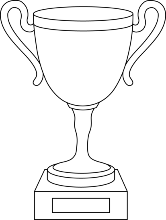 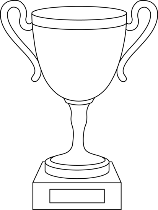 CYNGOR CYMUNEDOL DINAS CROSS COMMUNITY COUNCILGaddam Cup/Cwpan Gaddam & Achievement Award/Gwobr Cyflawniad 2022The Dinas Cross Community Council Gaddam Cup is for pupils of secondary school age and the Achievement Award is for pupils of primary school age, and you need to be residents of Dinas Cross.  These awards can be for anything you have a real passion for.  For example – fundraising, sports, hobbies, interests, we would like to hear from you.   You will need to write telling us what it is you are doing and what the award would mean to you.Please email your letters of application to Elin Jones (Clerk) at typorth@btinternet.com.  Applications need to be in by Friday May 20th and awards will be presented on Saturday June 4th.  We will write and let you know if you have been successful by Friday 27th May.Mae’r Cwpan Gaddam a rhoddir gan Cyngor Cymunedol Dinas Cross ar gyfer disgyblion yn yr ysgol uwchradd ar Gwobr Cyflawniad ar gyfer disgyblion yn yr ysgol gynradd. Mae rhaid eich bod yn byw yn Dinas Cross.  Os oes gennych angerdd am unrhywbeth e.e. – diddordebau, hobiau, chwareon, codi arian ar gyfer elusennau, hoffwn glywed.  Bydd angen ichi ysgrifennu atom yn dweud beth yr ydych yn ei wneud a beth byddai’r gwobr yn ei feddwl ichi.Anfonwch eich llythyr cais drwy e-bost i Elin Jones (Clerc) typorth@btinternet.com. Bydd angen ichi anfon y cais erbyn dydd Gwener Mai 20ain a bydd y gowbrau yn cael ei gyflwyno ar ddydd Sadwrn Mehefin 4ydd.  Byddwn yn cysylltu gyda chi os ydych yn llwyddianus erbyn dydd Gwener Mai 27ain.Thank you/DiolchGood Luck/Pob Lwc